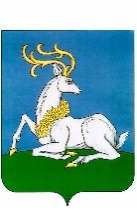 АДМИНИСТРАЦИЯ
ОДИНЦОВСКОГО ГОРОДСКОГО ОКРУГАМОСКОВСКОЙ ОБЛАСТИПОСТАНОВЛЕНИЕ10.07.2023 № 4460г. Одинцово            О назначении публичных слушанийпо рассмотрению проекта схемы теплоснабжения Одинцовского городского округа Московской области на период 2023-2041 годы (актуализация на 2024 год)В соответствии с Федеральными законами от 06.10.2003 № 131-ФЗ «Об общих принципах организации местного самоуправления в Российской Федерации», от 27.07.2010 № 190-ФЗ «О теплоснабжении», постановлением Правительства Российской Федерации от 22.02.2012 № 154 «О требованиях к схемам теплоснабжения, порядку их разработки и утверждения», Уставом Одинцовского городского округа Московской области, в целях обеспечения прав граждан на непосредственное участие в осуществлении местного самоуправления, ПОСТАНОВЛЯЮ:Провести с 20.07.2023 по 30.07.2023 публичные слушания по вопросу рассмотрения проекта схемы теплоснабжения Одинцовского городского округа Московской области на период 2023-2041 годы (актуализация на 2024 год) (далее – Публичные слушания).Собрание участников Публичных слушаний провести 27.07.2023 в 15:00      в актовом зале Администрации Одинцовского городского округа Московской области (Московская обл., г. Одинцово, ул. Маршала Жукова, д. 28).Назначить Управление жилищно-коммунального хозяйства Администрации Одинцовского городского округа Московской области (далее – Управление ЖКХ Администрации) ответственным за подготовку и проведение Публичных слушаний.Утвердить состав рабочей группы по подготовке и проведению Публичных слушаний в составе: Ухова Н.М. – начальник Управления ЖКХ Администрации; Рудых Г.С. – начальник отдела формирования и реализации муниципальных программ Управления ЖКХ Администрации;Гречко И.Я. – начальник отдела развития и модернизации инженерной инфраструктуры Управления ЖКХ Администрации.	Рабочей группе провести подготовку и проведение Публичных слушаний, состоящих из следующих этапов:разместить на официальном сайте Одинцовского городского округа в информационно-телекоммуникационной сети «Интернет» (www.odin.ru) Уведомление о проведении Публичных слушаний в срок не менее чем за 7 календарных дней до дня их начала;обеспечить в письменной форме информирование о проведении Публичных слушаний;3) обеспечить размещение на официальном сайте Одинцовского городского округа в информационно-телекоммуникационной сети «Интернет» www.odin.ru замечаний и предложений по проекту схемы теплоснабжения Одинцовского городского округа Московской области на период 2023-2041 годы (актуализация на 2024 год), не позднее 3 календарных дней со дня окончания срока сбора указанных замечаний и предложений;4) организовать, в указанный срок и время, согласно пункту 2 настоящего постановления, проведение собрания участников Публичных слушаний;5) обеспечить подготовку и оформление итоговых документов (протокола и заключения) по результатам проведения собрания участников Публичных слушаний;6) разместить на официальном сайте Одинцовского городского округа в информационно-телекоммуникационной сети «Интернет» (www.odin.ru) итоговые документы (протокол и заключение) по результатам проведения собрания участников Публичных слушаний.6. Опубликовать настоящее постановление в официальных средствах массовой информации и на официальном сайте Одинцовского городского округа Московской области в сети «Интернет».7.   Постановление вступает в силу с даты его подписания.8. Контроль за выполнением настоящего постановления возложить на Заместителя Главы Администрации Одинцовского городского округа Московской области Коротаева М.В.Глава Одинцовского городского округа		                                       А.Р. ИвановПриложение к постановлению АдминистрацииОдинцовского городского округаМосковской областиот 10.07.2023 № 4460Уведомление о проведении Публичных слушаний Во исполнение Федерального закона от 27.07.2010 № 190-ФЗ «О теплоснабжении», в  объеме требований, установленных постановлением Правительства Российской Федерации от 22.02.2012 № 154 «О требованиях к схемам теплоснабжения, порядку их разработки и утверждения» (далее — Постановление № 154), на Публичные слушания представлен на рассмотрение проект схемы теплоснабжения Одинцовского городского округа Московской области на период 2023-2041 годы (актуализация на 2024 год) (далее — проект актуализированной схемы теплоснабжения).Орган, уполномоченный на проведение Публичных слушаний – Управление жилищно-коммунального хозяйства Администрации Одинцовского городского округа Московской области.Публичные слушания проводятся с 20.07.2023 по 30.07.2023.Дата проведения собрания участников Публичных слушаний – 27.07.2023                в 15:00.Собрание участников Публичных слушаний будет проводится в здании Администрации Одинцовского городского округа по адресу: г. Одинцово,                         ул. Маршала Жукова, д. 28, в актовом зале.Уведомляем, что в соответствии с положением пункта 21 «Требований к порядку разработки и утверждения схем теплоснабжения», утвержденных Постановлением № 154, проект актуализированной схемы теплоснабжения, с целью сбора замечаний и предложений, размещен на официальном сайте Одинцовского городского округа Московской области (https://odin.ru/news/?id=72044).Сбор замечаний и предложений по размещенному на официальном сайте Одинцовского городского округа Московской области в сети «Интернет» (www.odin.ru) проекту актуализированной схемы теплоснабжения осуществляется Управлением жилищно-коммунального хозяйства Администрации Одинцовского городского округа Московской области на адрес электронной почты ugkh_ormii@mail.ru с 30.06.2023 по 20.07.2023.	Подробную информацию можно уточнить по телефону 8 495 181 90 00              (доб. 4611, 4613).НачальникУправления ЖКХ Администрации                                                               Н.М. Ухова 